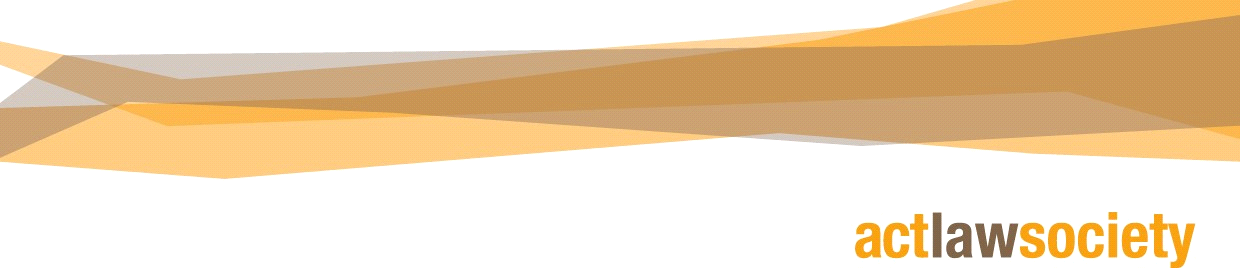 Application for issue of aRestricted Practising Certificate (RPC)for a practitioner not residing in Please tick the box indicating whether you are in category A, B or C.Note:  Unless otherwise specified, section numbers refer to the Legal Profession Act 2006 and Legal Profession Regulation 2007.1. I, of (residential address):Suburb	State              	  Postcode 	                  Date of birthPhone No: (BH)                                             (AH)                                     (Mobile) Email: (Work)                                                                     Email: (Home) Postal address (if differs from residential/office address): apply for the issue of a Restricted Practising Certificate under the Legal Profession Act 2006 authorising me to engage in legal practice for the year ending 30 June 2020.2.	I am admitted as an Australian lawyer (ss 7 and 41(1)).3.	It is a condition of this certificate that I will not practise as a principal (s 47).If I am successful in this application, I will not hold a practising certificate in another State or Territory from the time I am granted this certificate until this certificate expires or is surrendered (ss 35(3)).I practise / will practise as an employee at the following place of employment The physical address(es) at which I practise / will practise principally is / are The postal address (if different) is                                                                                                                          DX                                           MANDATORY CONTINUING PROFESSIONAL DEVELOPMENT (CPD)Holders of ACT practising certificates must complete 10 units of Continuing Professional Development between 1 April and 31 March each year. At least one unit must be completed in each of the following core areas:
Legal ethics and professional responsibilityPractice management and business skillsProfessional skillsSubstantive law and procedural law.Practitioners must keep their own CPD records and supporting documentation. Random audits are conducted by the Society.I understand that it is a condition of this practising certificate that I complete 10 CPD units between 1 April 2019 and 31 March 2020. (you must tick this box)Note: If this practising certificate is issued part-way through the CPD year, your CPD obligations will be pro-rated (Guideline 13, CPD Guidelines).OTHER NOTIFIABLE INFORMATIONI understand that it is a condition of this practicing certificate that I must notify the Law Society of the ACT as soon as is reasonably practicable every time my practice details change (s 47).I understand that I must notify the Law Society of the ACT in writing within 7 days if I am charged with a “serious offence” (defined in the Dictionary to the Act) or if I am convicted of any offence that would require disclosure under the admission rules in relation to an application for admission to the legal profession under the Act (s 51).I understand that I must attach to this application a written statement about any “show-cause events” (defined in the Dictionary to the Act) that have occurred in relation to me since my admission to the legal profession and that have not been previously notified to the Law Society of the ACT. The written statement must explain why, despite the show-cause event or events, I consider myself to be a fit and proper person to hold a practising certificate (s 60).  Should a “show-cause event” occur while I am holding this practising certificate, I must give the Law Society of the ACT written notice within 7 days of the event and further information with 28 days (s 61).I understand that the Law Society of the ACT cannot grant me a practising certificate unless satisfied that I am a ‘fit and proper person’ to hold the certificate (ss 44(3) and (4)).  Sections 11 and 36 contain criteria that are relevant to whether a person is a ‘fit and proper person’.                       I have read and understand the points listed above in relation to notifiable information. (you must tick this box)             Tick one of the boxes below as applicable		      This application form contains all relevant information as to whether I am a ‘fit and proper person’.       	   OR            	       I have attached a statement containing all additional relevant information.I currently hold, or within the last five years held, an ACT Restricted Practising Certificate issued by the Law Society of the ACT.                          (you must tick this box)Note: If you have practised in any other jurisdiction(s) since you last held an ACT practising certificate you must attach a Certificate of Good Standing from each jurisdiction to this renewal application.     (a) I have fulfilled the minimum CPD requirements for the 2018 – 2019 CPD year (10 CPD units covering four core areas).                        (tick this box if you fulfilled your CPD requirements)		OR(b) I am exempt from the minimum CPD requirements as I hold a restricted practising certificate and have been admitted to practice for a period exceeding 40 years.                            (tick this box if your CPD requirements do not need to be fulfilled)		OR	      (c) I have not fulfilled the minimum CPD requirements for the 2018 – 2019 CPD year.                            (tick this box if your CPD requirements were not fulfilled)Note: If, under the CPD guidelines, you were required to complete fewer than 10 CPD units and you have completed those units, please select (a). If you were granted an extension of time and have now completed your required CPD, please select (a).Note: If you are renewing a current ACT practising certificate and you ticked (c), please complete an application for exemption or extension of time. See www.actlawsociety.asn.au/for-members/mandatory-cpd/cpd-forms	I declare that the information contained in or with this application is true and correct and that I have not omitted any relevant information.	Applicant’s Signature:  …………………………………………………	Dated:  …………………………… 13. 	(a)	I currently hold a                                                             practising certificate issued by		(Unless issued by the Law Society of the ACT, you must attach a copy).	OR(b)  I do not currently hold a practising certificate.  I was originally admitted as a                           	of the Supreme Court of                                                                                               on                              ,Roll No          :                            (Please attach a copy of your Admission Certificate).14. 	I previously held an ACT practising certificate from                                                 until                             	(Please complete only if you have previously held an ACT practising certificate).	Note: The Law Society of the ACT requires a Certificate of Good Standing from each jurisdiction you have been admitted in and/or practised in (excluding ACT). Please attach copies to this application.15.	Optional: I identify as Aboriginal or Torres Strait Islander.	□	I declare that the information contained in or with this application is true and correct and that I have not omitted any relevant information.	Applicant’s Signature:  …………………………………………………	Dated:  …………………………… □A:  Application for the RENEWAL of an ACT Restricted Practising Certificate If you currently hold an ACT Restricted Practising Certificate or have held an ACT Restricted Practising Certificate within the last 5 years, and you would like to hold a Restricted Practising Certificate for the year ending 30 June 2020 complete Parts 1 and 2.A:  Application for the RENEWAL of an ACT Restricted Practising Certificate If you currently hold an ACT Restricted Practising Certificate or have held an ACT Restricted Practising Certificate within the last 5 years, and you would like to hold a Restricted Practising Certificate for the year ending 30 June 2020 complete Parts 1 and 2.A:  Application for the RENEWAL of an ACT Restricted Practising Certificate If you currently hold an ACT Restricted Practising Certificate or have held an ACT Restricted Practising Certificate within the last 5 years, and you would like to hold a Restricted Practising Certificate for the year ending 30 June 2020 complete Parts 1 and 2.□B:  Application for a FIRST ACT Restricted Practising CertificateIf you have not previously held an ACT Restricted Practising certificate and would like to hold a Restricted Practising Certificate for the year ending 30 June 2020 complete Parts 1 and 3.B:  Application for a FIRST ACT Restricted Practising CertificateIf you have not previously held an ACT Restricted Practising certificate and would like to hold a Restricted Practising Certificate for the year ending 30 June 2020 complete Parts 1 and 3.B:  Application for a FIRST ACT Restricted Practising CertificateIf you have not previously held an ACT Restricted Practising certificate and would like to hold a Restricted Practising Certificate for the year ending 30 June 2020 complete Parts 1 and 3.□C:  Application for an ACT Restricted Practising Certificate if your previous ACT Restricted Practising Certificate EXPIRED 5 years or more ago.If you held an ACT Restricted Practising Certificate that expired 5 years or more ago and you would like to hold a Restricted Practising Certificate for the year ending 30 June 2020, complete Parts 1 and 3.C:  Application for an ACT Restricted Practising Certificate if your previous ACT Restricted Practising Certificate EXPIRED 5 years or more ago.If you held an ACT Restricted Practising Certificate that expired 5 years or more ago and you would like to hold a Restricted Practising Certificate for the year ending 30 June 2020, complete Parts 1 and 3.C:  Application for an ACT Restricted Practising Certificate if your previous ACT Restricted Practising Certificate EXPIRED 5 years or more ago.If you held an ACT Restricted Practising Certificate that expired 5 years or more ago and you would like to hold a Restricted Practising Certificate for the year ending 30 June 2020, complete Parts 1 and 3.the law society of the australian capital territorylevel 4 1 farrell place canberra act 2601GPO Box 1562 canberra act 2601           DX 5623 canberraPh: 02 6274 0300      register@actlawsociety.asn.au www.actlawsociety.asn.aua member of the law council of Australia